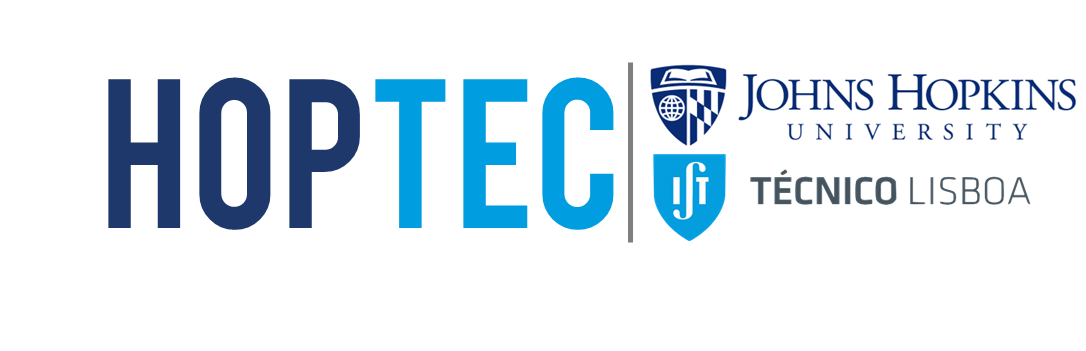 HOPTEC Application Cover PageSave this page as a .pdf document and send it with your application package.Demographic InformationAcademic Records*By the submission date.Disclaimer or commentsFull NameE-mailStudent IDDate of BirthPlace of BirthGenderCell phoneMaster’s Program# ECTS completed*Average GradeBachelor DegreeConferral DateAverage GradeInstitution/UniversityPlease type any disclaimer or comment that you think the selection committee should know about you or your application. 